adidas Releases Mesut Ozil Film to Support Red Limit Collection Launch - Mesut Ozil features in new brand film to launch Red Limit Collection -- Industry-leading BOOST technology features in brand new ACE 17+ PURECONTROL Silo -- Collection available in Stadium, Cage and an all new Street version from 22nd November - 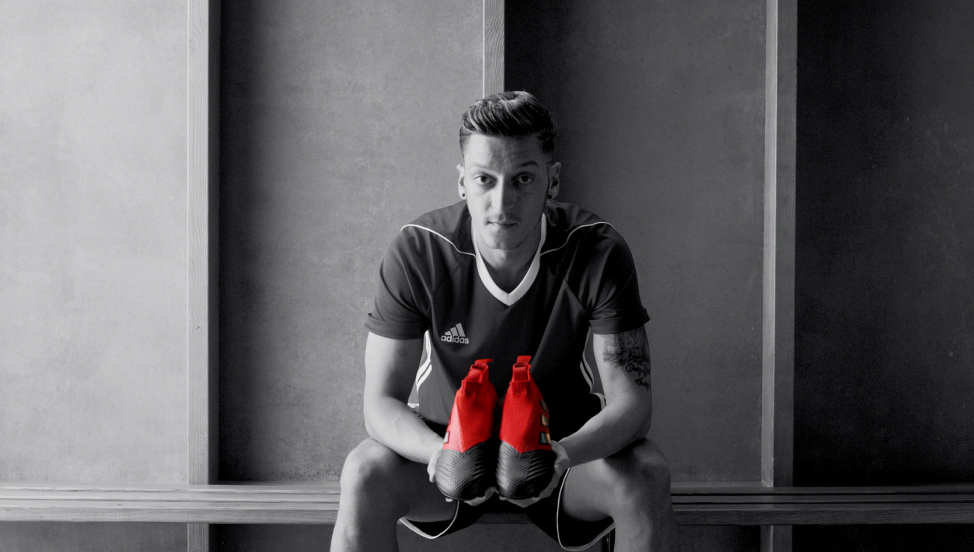 Herzogenaurach, 2nd December – adidas Football has today released a brand film starring German playmaker Mesut Ozil to support the launch of its new Red Limit collection. The Red Limit Collection features the new ACE17+ PURECONTROL which introduces industry-leading BOOST technology for the first time in a football boot.  Mesut Ozil has been in fine form this season, but in the film, he encourages young footballers to express themselves and forge their own path, rather than try and follow his. In response to his skills, tricks and assists, the voiceover in the film – delivered from the point of view of a young aspiring football fan – defiantly tells Ozil he doesn’t want to be anything like him, he just wants his boots. The ACE 17+ PURECONTROL is part of the Red Limit Collection, which also features street and cage versions of each silo. Ozil will wear the ACE 17+ PURECONTROL on-pitch from today.The film is available at: https://youtu.be/Q-7H26UrHlkFor further information please visit adidas.com/football or go to facebook.com/adidasfootball or follow @adidasfootball on twitter to join the conversation.- END -For further media information please visit http://news.adidas.com/GLOBAL/PERFORMANCE/FOOTBALL or contact:Notes to editors: About adidas Footballadidas is the global leader in football. It is the official sponsor / official supplier partner of the most important football tournaments in the world, such as the FIFA World Cup™, the FIFA Confederations Cup, the UEFA Champions League, the UEFA Europa League and the UEFA European Championships. adidas also sponsors some of the world’s top clubs including Manchester United, Real Madrid, FC Bayern Munich, Juventus, Chelsea and AC Milan. Some of the world’s best players also on the adidas roster are Leo Messi, Paul Pogba, Gareth Bale, Thomas Müller, Luis Suárez, James Rodríguez, Diego Costa and Mesut Özil.Simon BristowPR Director – Herzo NewsroomEmail: simon.bristow@adidas.com Tel: +49/9132/84-73 703 Julien Lanfrey Global PR Manger, adidas FootballEmail: julien.lanfrey@adidas.comTel: +49/1609/77-16 429  